The FeederThe FeederThe FeederSeptember 2021September 2021more construction to resume this fallmore construction to resume this fallmore construction to resume this fallmore construction to resume this fallmore construction to resume this fallmore construction to resume this fallmore construction to resume this fallIt is very hard to believe after how many years of building this business that we still lack some infrastructure here at Riverside Feeds. As I mentioned in earlier newsletters this year, we have a full slate of projects taking place this summer, and I can finally announce now that we will be adding more overhead storage bins this fall! Currently, we have approximately 550 tons worth of bulk storage (including inbound and outbound products). This fall, we will be adding to both inbound and outbound storage that will add about 250 additional tons of capacity, which will provide us around 800 tons of total bulk storage capacity, which will provide some much needed storage flexibility. Some of these bins are used, and some are being built brand new. We are hoping to install these large structures in late September/early October. We WILL remain open during these construction projects, but please keep in mind that we will have a couple of cranes in the yard and large objects in the area, so please keep a safe distance from these project areas (front office will be fully accessible). 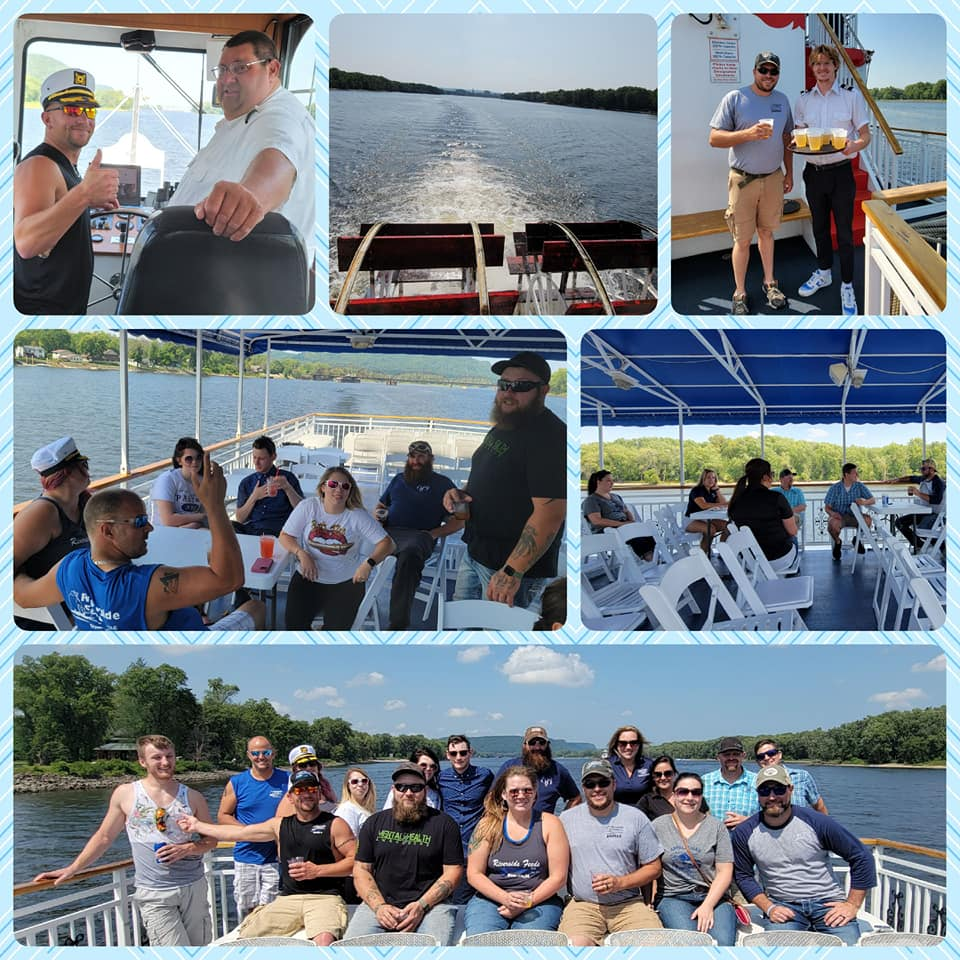 It is very hard to believe after how many years of building this business that we still lack some infrastructure here at Riverside Feeds. As I mentioned in earlier newsletters this year, we have a full slate of projects taking place this summer, and I can finally announce now that we will be adding more overhead storage bins this fall! Currently, we have approximately 550 tons worth of bulk storage (including inbound and outbound products). This fall, we will be adding to both inbound and outbound storage that will add about 250 additional tons of capacity, which will provide us around 800 tons of total bulk storage capacity, which will provide some much needed storage flexibility. Some of these bins are used, and some are being built brand new. We are hoping to install these large structures in late September/early October. We WILL remain open during these construction projects, but please keep in mind that we will have a couple of cranes in the yard and large objects in the area, so please keep a safe distance from these project areas (front office will be fully accessible). We GREATLY appreciate everyone’s cooperation and patience with allowing our team a day out of the mill and office on August 20th! We traveled to La Crosse, WI, and met with the Organic Valley Feed Department for a summer outing and relationship building experience. We manufacture a lot of feed ingredients for Organic Valley, and it was very productive for both teams to spend time together and get to know each other in person. We enjoyed a beautiful river boat cruise on the Mighty Mississippi River, and followed with a tour of La Crosse Distillery which uses organic grains in their distilling process to make high quality liquors (which we enjoyed tasting!). Every team member from Organic Valley Feed Department and Riverside Feeds greatly appreciated and enjoyed the fun and educational day, which provided a nice break from our usual daily bust! In the picture below, you can see these two teams together soaking up some sun on the La Crosse Queen river boat.  Activities like this strengthens our working relationships and boost morale. We GREATLY appreciate everyone’s cooperation and patience with allowing our team a day out of the mill and office on August 20th! We traveled to La Crosse, WI, and met with the Organic Valley Feed Department for a summer outing and relationship building experience. We manufacture a lot of feed ingredients for Organic Valley, and it was very productive for both teams to spend time together and get to know each other in person. We enjoyed a beautiful river boat cruise on the Mighty Mississippi River, and followed with a tour of La Crosse Distillery which uses organic grains in their distilling process to make high quality liquors (which we enjoyed tasting!). Every team member from Organic Valley Feed Department and Riverside Feeds greatly appreciated and enjoyed the fun and educational day, which provided a nice break from our usual daily bust! In the picture below, you can see these two teams together soaking up some sun on the La Crosse Queen river boat.  Activities like this strengthens our working relationships and boost morale. inventory reduction sale – Dr. sarah’s essentials hand sanitizer:Last month’s newsletter featured Dr. Sarah’s Essentials Hand Sanitizer products and the benefits of using this hand sanitizer to keep your skin moist. We are over stocked on this product in the office, so we have decided to offer an inventory reduction sale now through October 1! See below sale prices: 8 ounce liquid spray or gel: $16 NOW $14 16 ounce liquid spray: $26 NOW $2332 ounce liquid spray: $45 NOW $391 Gallon liquid refill: $155 NOW $135  Fall Parasite Management by Dr. Tom Roskos: Please read the enclosed Fertrell Newsletter article on Fall Parasite Management by one of the partnering veterinarians at Dr. Paul’s Lab! Now is the time to prepare for fall parasite management. We stock all of the products that Dr. Tom Roskos recommends in this article! inventory reduction sale – Dr. sarah’s essentials hand sanitizer:Last month’s newsletter featured Dr. Sarah’s Essentials Hand Sanitizer products and the benefits of using this hand sanitizer to keep your skin moist. We are over stocked on this product in the office, so we have decided to offer an inventory reduction sale now through October 1! See below sale prices: 8 ounce liquid spray or gel: $16 NOW $14 16 ounce liquid spray: $26 NOW $2332 ounce liquid spray: $45 NOW $391 Gallon liquid refill: $155 NOW $135  Fall Parasite Management by Dr. Tom Roskos: Please read the enclosed Fertrell Newsletter article on Fall Parasite Management by one of the partnering veterinarians at Dr. Paul’s Lab! Now is the time to prepare for fall parasite management. We stock all of the products that Dr. Tom Roskos recommends in this article! Warehouse offerings!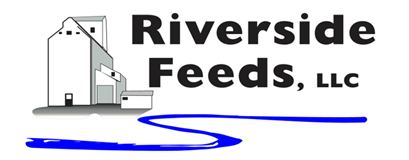 Warehouse offerings!Warehouse offerings!Warehouse offerings!Warehouse offerings!Warehouse offerings!Warehouse offerings!Current specials of available supplies. Please refer to enclosed Price List for all products. All items/products are FOB Riceville, IA. Please call to verify availability on all products. Customer pickup or delivery of products can be arranged anytime. Current specials of available supplies. Please refer to enclosed Price List for all products. All items/products are FOB Riceville, IA. Please call to verify availability on all products. Customer pickup or delivery of products can be arranged anytime. Current specials of available supplies. Please refer to enclosed Price List for all products. All items/products are FOB Riceville, IA. Please call to verify availability on all products. Customer pickup or delivery of products can be arranged anytime. Current specials of available supplies. Please refer to enclosed Price List for all products. All items/products are FOB Riceville, IA. Please call to verify availability on all products. Customer pickup or delivery of products can be arranged anytime. Current specials of available supplies. Please refer to enclosed Price List for all products. All items/products are FOB Riceville, IA. Please call to verify availability on all products. Customer pickup or delivery of products can be arranged anytime. Current specials of available supplies. Please refer to enclosed Price List for all products. All items/products are FOB Riceville, IA. Please call to verify availability on all products. Customer pickup or delivery of products can be arranged anytime. Smidley Livestock Equipment: single, double, and triple hog drinking bars & hog scales available in used, refurbished condition. Smidley Livestock Equipment: single, double, and triple hog drinking bars & hog scales available in used, refurbished condition. Smidley Livestock Equipment: single, double, and triple hog drinking bars & hog scales available in used, refurbished condition. Organic Steamed Rolled Oats – either 50 pound sacks, or 1600 pound totes, $900 / ton.Non-GMO Oat Mill Run Pellets – 50 pound sacks, totes, or bulk. Supply is readily available again! Non-GMO Pig Starter/Grower, and Non-GMO Hog Grower/Finisher in 50 pound sacks in stock. Retail: Smidley, Crystal Creek, Fertrell, Redmond Agriculture, Dr. Paul’s Lab, Dr. Sarah’s Essentials, Pyganic, Apple Cider Vinegar – For humans and animals! Full Warehouse selection of vitamins, minerals, and ingredients! Ingredient prices have been going up, so stock up now to save money.Organic Steamed Rolled Oats – either 50 pound sacks, or 1600 pound totes, $900 / ton.Non-GMO Oat Mill Run Pellets – 50 pound sacks, totes, or bulk. Supply is readily available again! Non-GMO Pig Starter/Grower, and Non-GMO Hog Grower/Finisher in 50 pound sacks in stock. Retail: Smidley, Crystal Creek, Fertrell, Redmond Agriculture, Dr. Paul’s Lab, Dr. Sarah’s Essentials, Pyganic, Apple Cider Vinegar – For humans and animals! Full Warehouse selection of vitamins, minerals, and ingredients! Ingredient prices have been going up, so stock up now to save money.Organic Steamed Rolled Oats – either 50 pound sacks, or 1600 pound totes, $900 / ton.Non-GMO Oat Mill Run Pellets – 50 pound sacks, totes, or bulk. Supply is readily available again! Non-GMO Pig Starter/Grower, and Non-GMO Hog Grower/Finisher in 50 pound sacks in stock. Retail: Smidley, Crystal Creek, Fertrell, Redmond Agriculture, Dr. Paul’s Lab, Dr. Sarah’s Essentials, Pyganic, Apple Cider Vinegar – For humans and animals! Full Warehouse selection of vitamins, minerals, and ingredients! Ingredient prices have been going up, so stock up now to save money.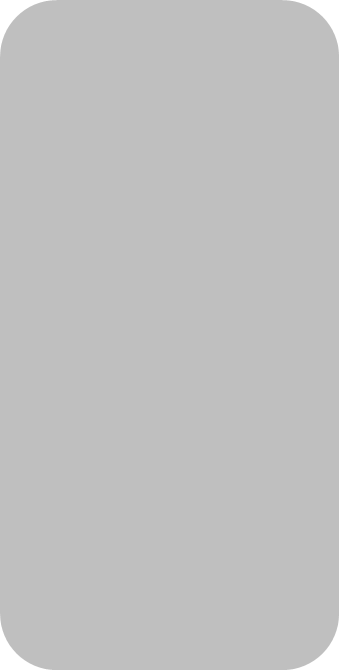 